November 30, 2020(SEE ATTACHED LIST)In Re:	P-2020-3022988Petition of Pike County Power & Lightfor approval of Default Service Plan and Waiver of Commission Regulations and Nunc Pro Tunc Treatment Call-In Telephone Pre-Hearing Conference Notice	This is to inform you that an Initial Call-In Telephonic Prehearing Conference on the above-captioned case will be held as follows:Type:		Initial Call-In Telephonic Prehearing Conference

Date: 		Tuesday, January 5, 2021Time:		10:00 AMPresiding:	Administrative Law Judge Eranda VeroAt the above date and time, you must call into the conference.  You will not be called by the Administrative Law Judge.To participate in the conference, You must dial the toll-free number listed belowYou must enter a PIN number when instructed to do so, also listed belowYou must speak your name when promptedThe telephone system will connect you to the hearingToll-free Bridge Number:	1-866-560-8322		PIN Number:			36676820		If you require an interpreter to participate in the hearings, we will make every reasonable effort to have an interpreter present.  Please call the scheduling office at the Public Utility Commission at least ten (10) business days prior to your hearing to submit your request.Scheduling Office:  717.787.1399AT&T Relay Service number for persons who are deaf or hearing-impaired:  1.800.654.5988The Public Utility Commission offers a free eFiling Subscription Service, which allows users to automatically receive an email notification whenever a document is added, removed, or changed on the PUC website regarding a specific case.  Instructions for subscribing to this service are on the PUC’s website at http://www.puc.pa.gov/Documentation/eFiling_Subscriptions.pdfP-2020-3022988 - PETITION OF PIKE COUNTY POWER AND LIGHT FOR APPROVAL OF DEFAULT SERVICE PLAN AND WAIVER OF COMMISSION REGULATIONS AND NUNC PRO TUNC TREATMENT 

WHITNEY E SNYDER ESQUIRE
THOMAS J SNISCAK ESQUIRE
HAWKE MCKEON AND SNISCAK LLP
100 N 10TH STREET
HARRISBURG PA  17101
717.236.1300
Accepts eService
wesnyder@hmslegal.com
tjsniscak@hmslegal.com
Representing Pike County
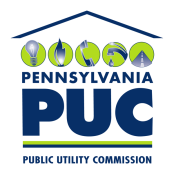  PUBLIC UTILITY COMMISSIONOffice of Administrative Law Judge400 NORTH STREET, HARRISBURG, PA 17120IN REPLY PLEASE REFER TO OUR FILE